Mean, Median, Mode and Range-QuestionsKey Stage 3: 2003 Paper 1 Level 5-71.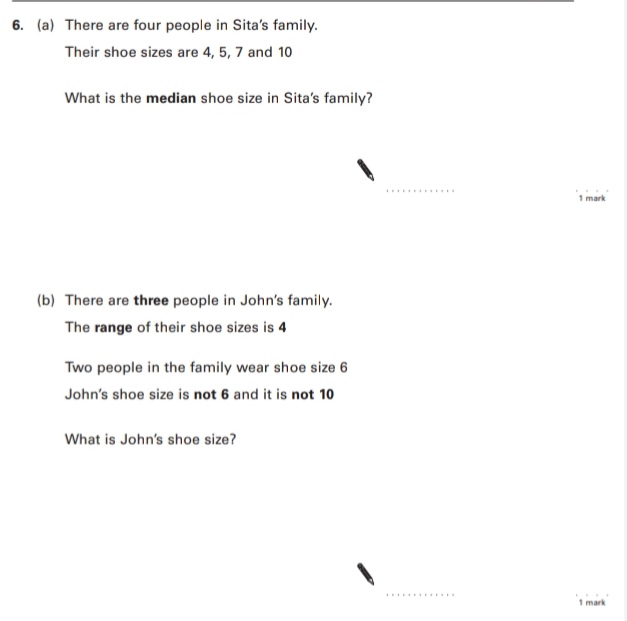 Key Stage 3: 2005 Paper 1 Level 5-72.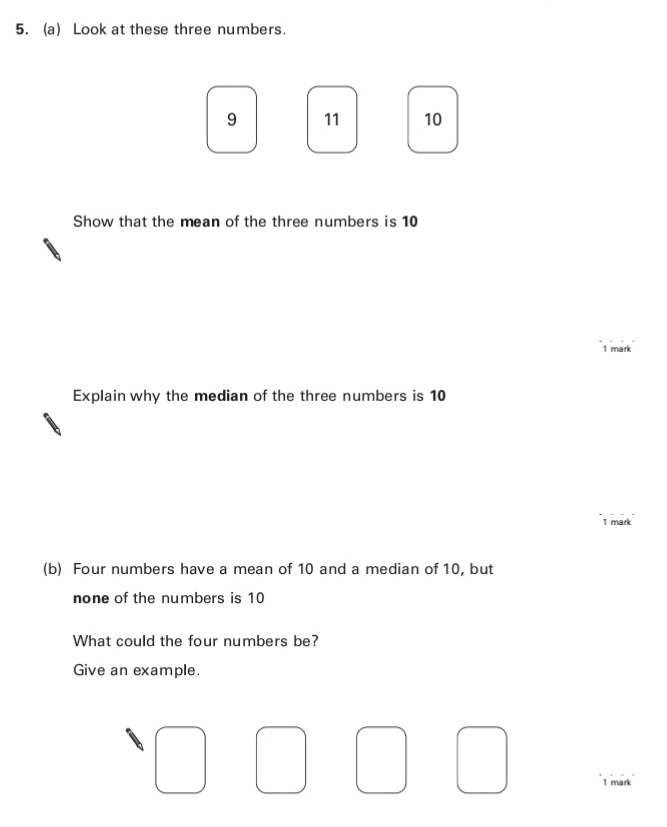 Key Stage 3: 2005 Paper 1 Level 6-83.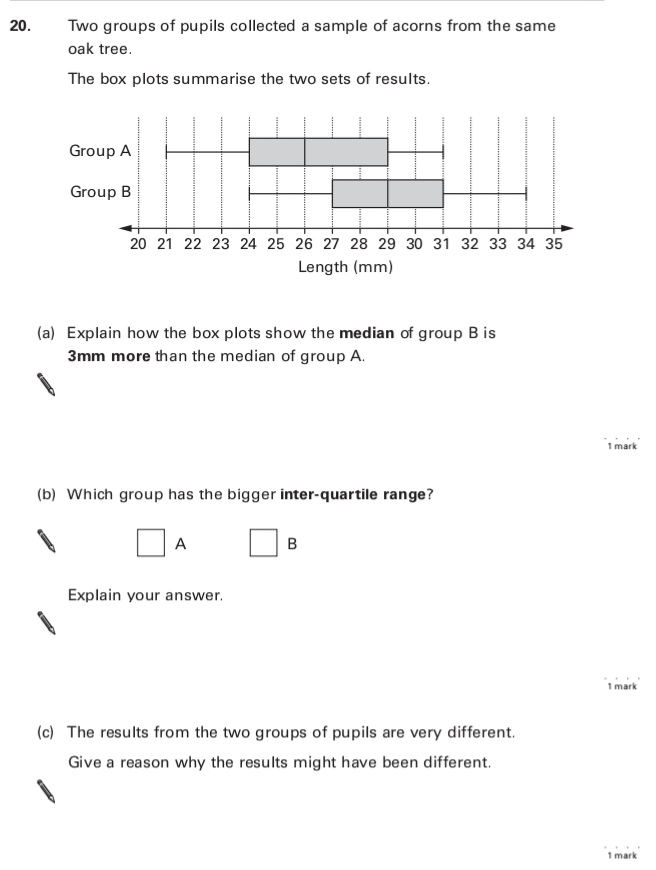 4.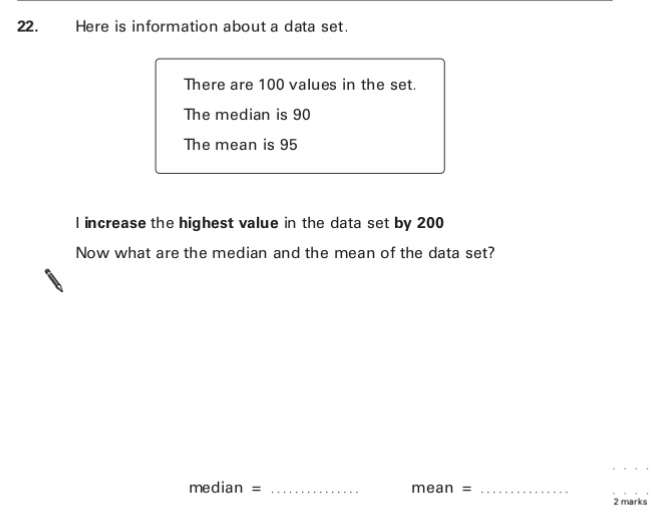 Key Stage 3: 2006 Paper 1 Level 5-75.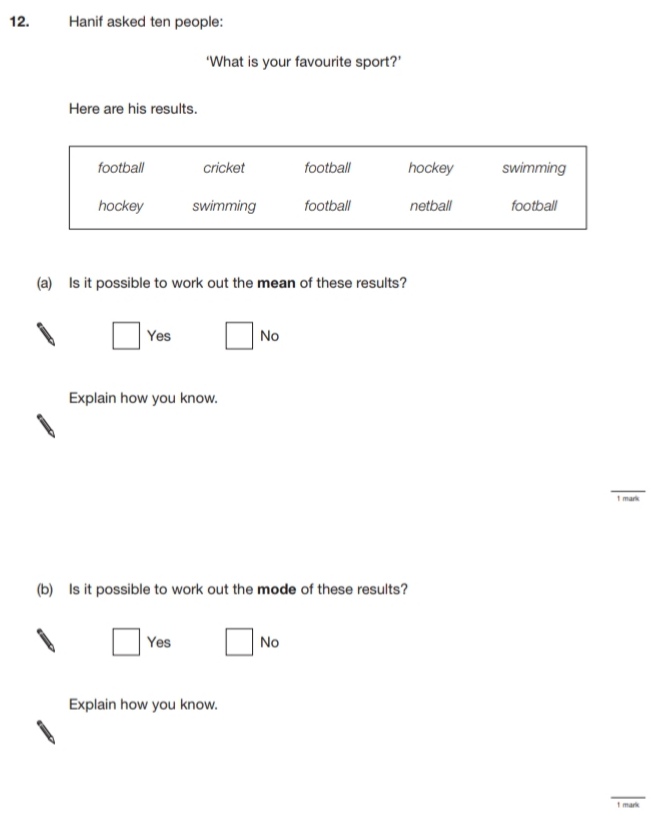 6.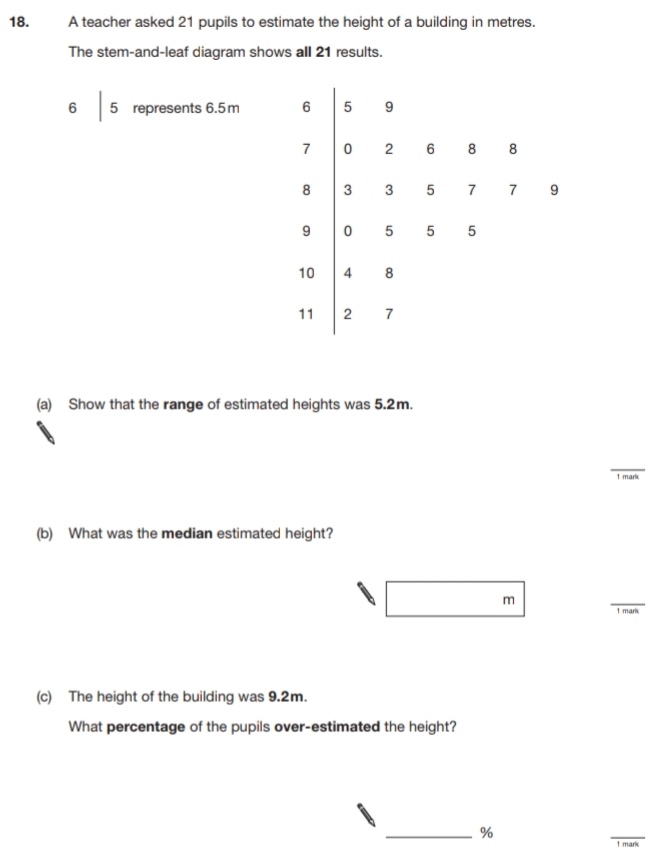 Key Stage 3: 2006 Paper 1 Level 6-87.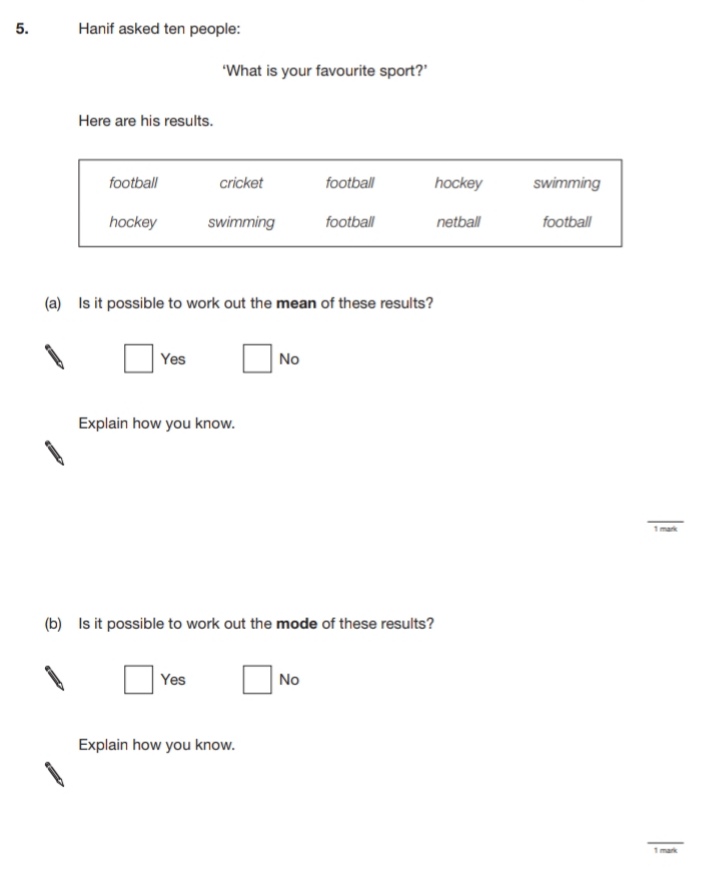 8.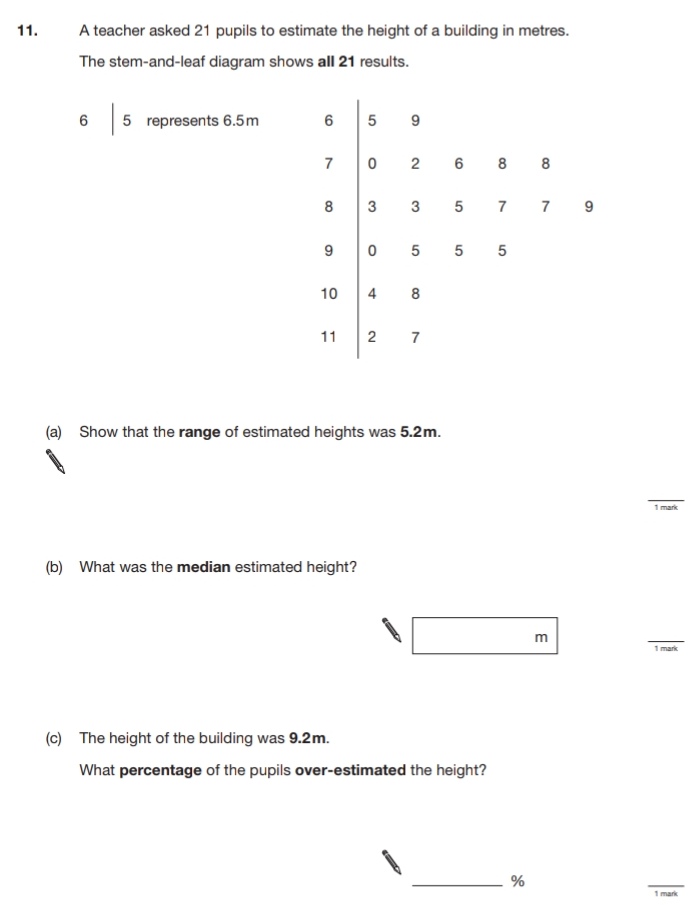 9.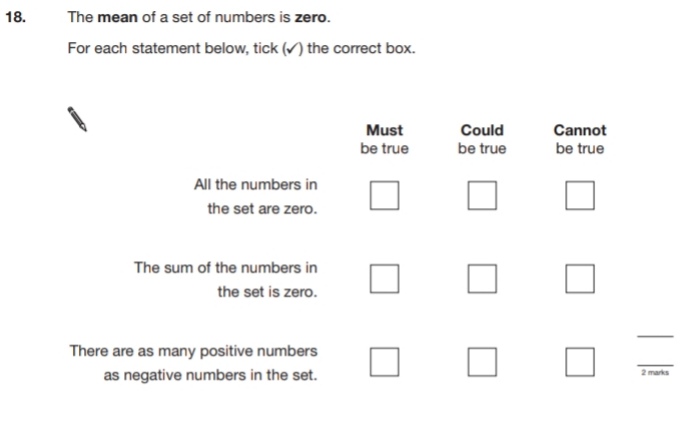 Key Stage 3: 2007 Paper 1 Level 5-710.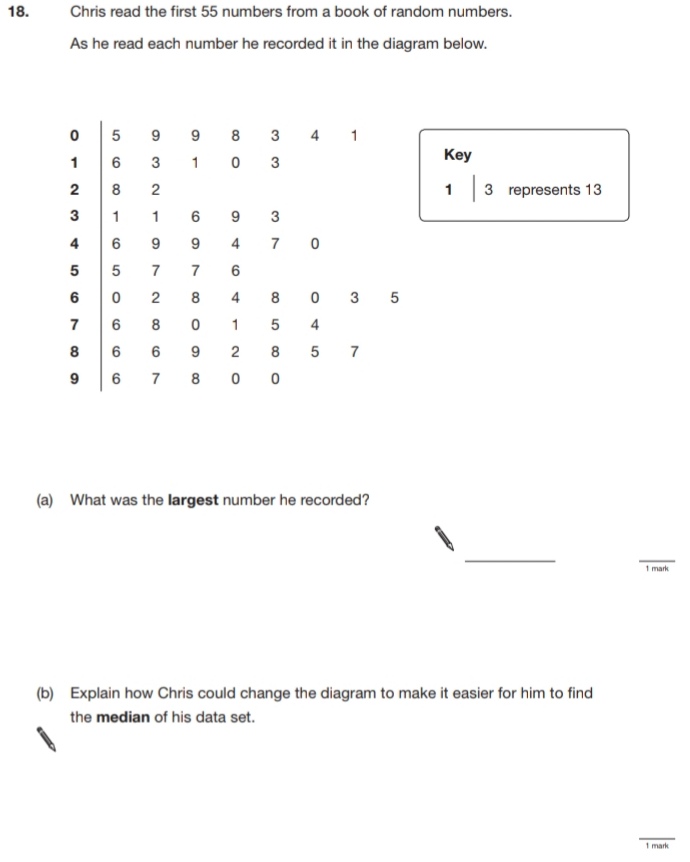 Key Stage 3: 2007 Paper 1 Level 6-811.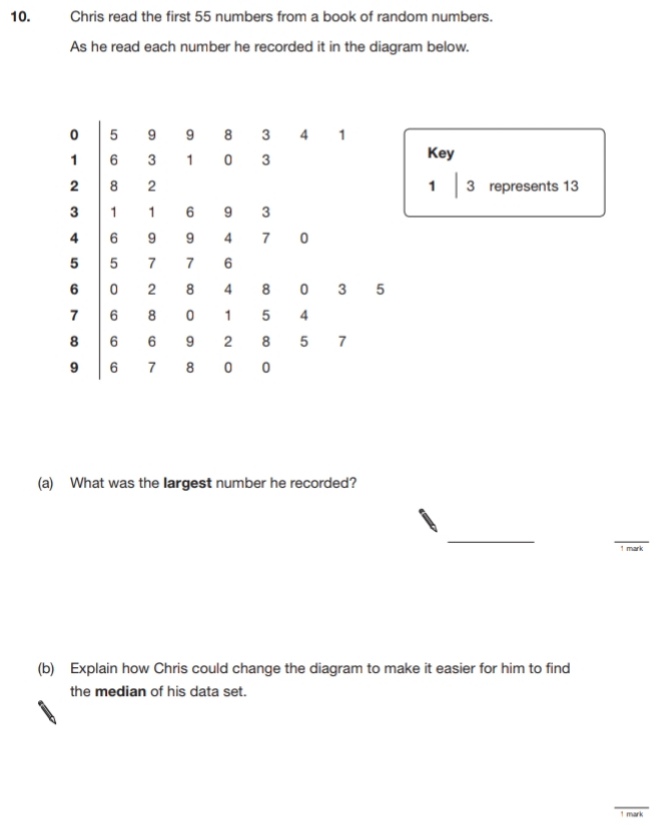 12.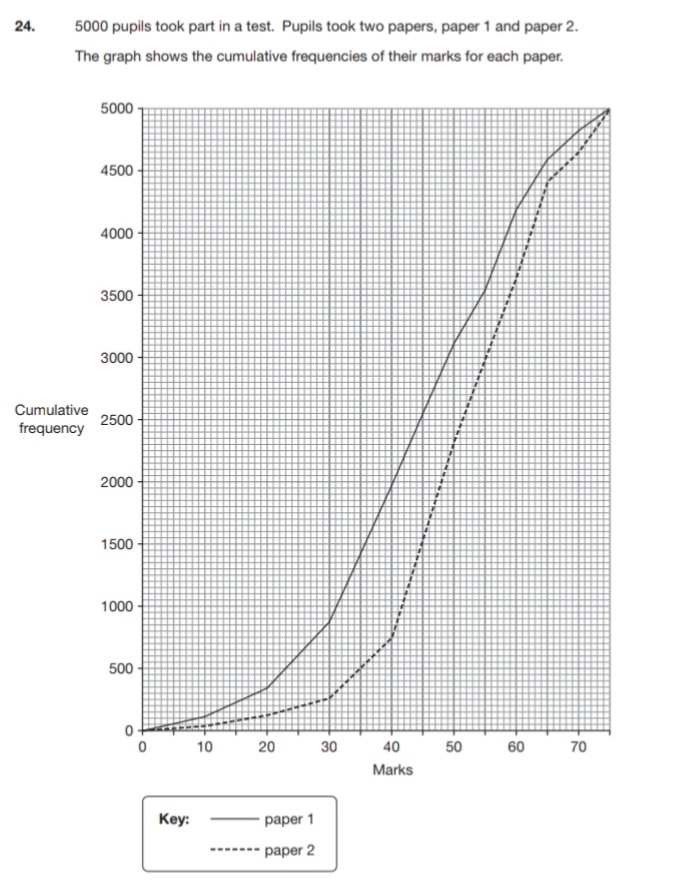 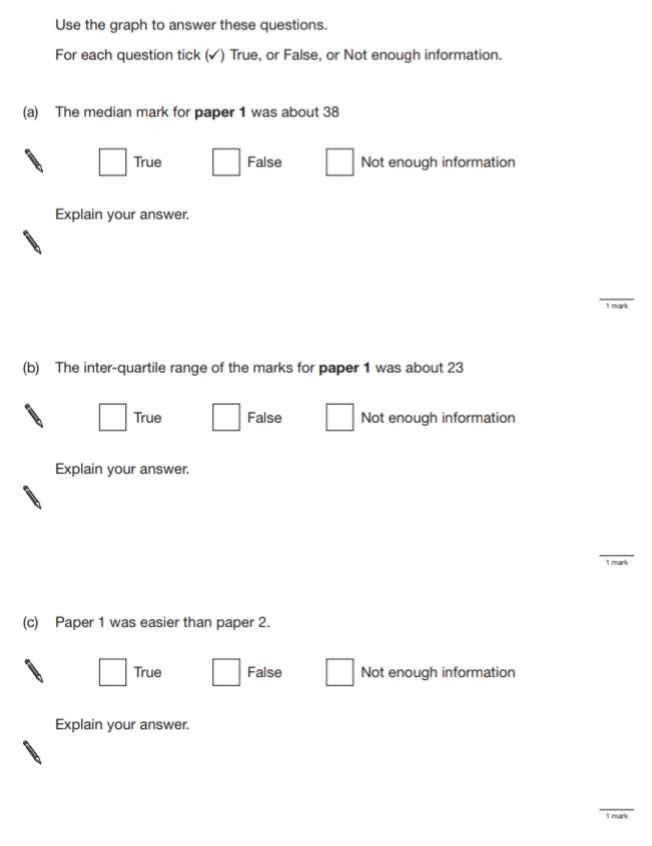 Key Stage 3: 2007 Paper 2 Level 6-813.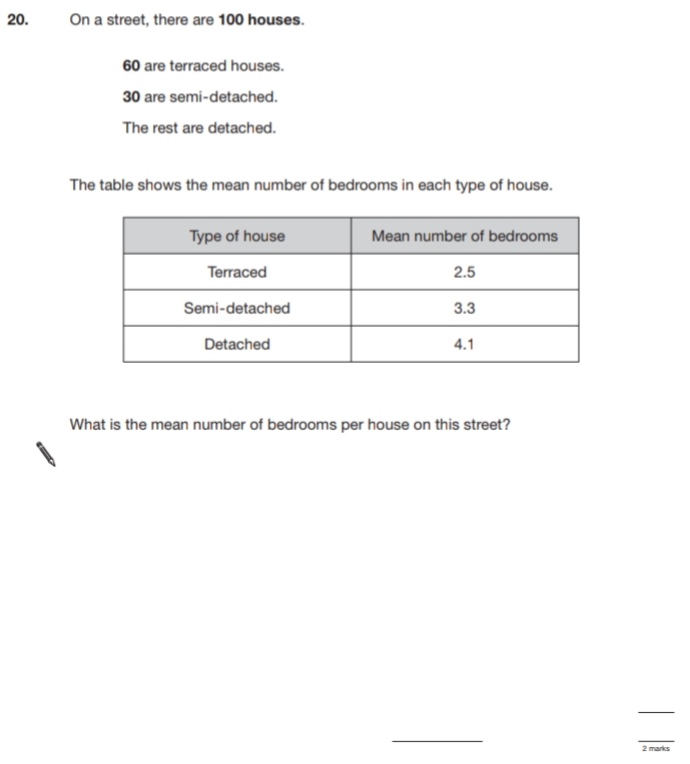 Key Stage 3: 2008 Paper 1 Level 5-714.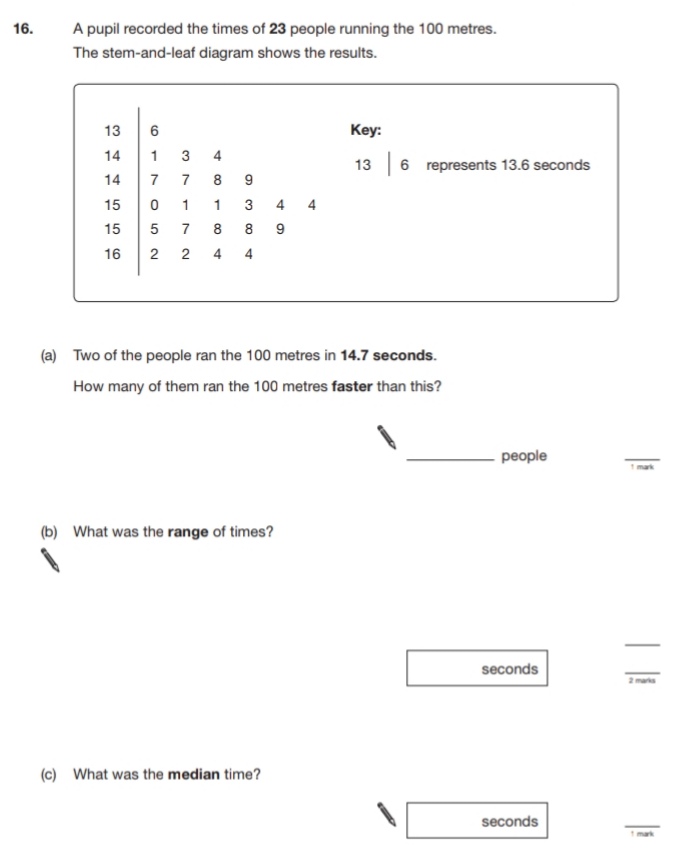 Key Stage 3: 2008 Paper 2 Level 5-715.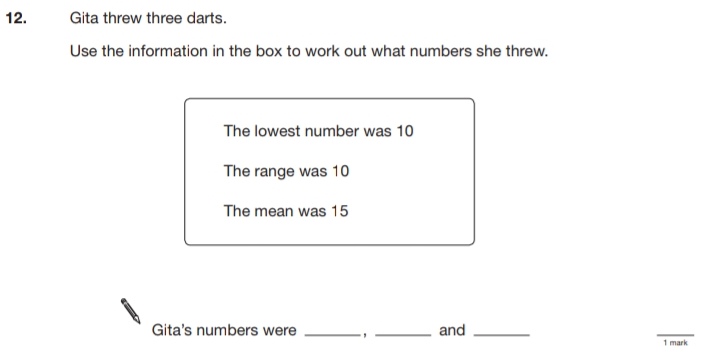 Key Stage 3: 2008 Paper 1 Level 6-816.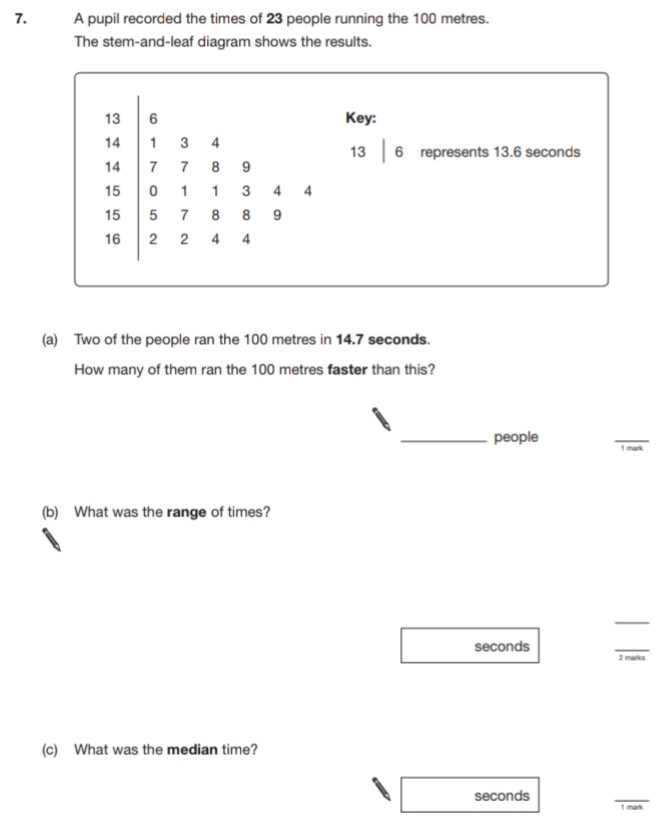 Key Stage 3: 2008 Paper 2 Level 6-817.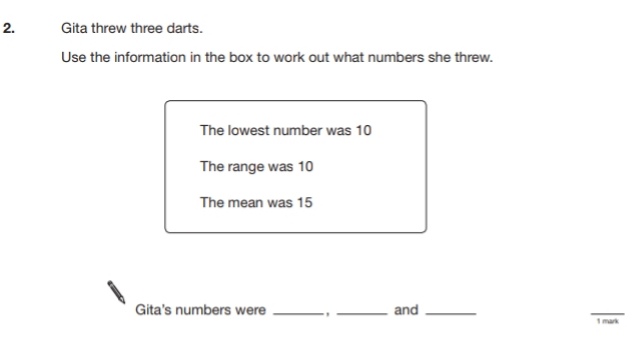 Key Stage 3: 2009 Paper 1 Level 5-718.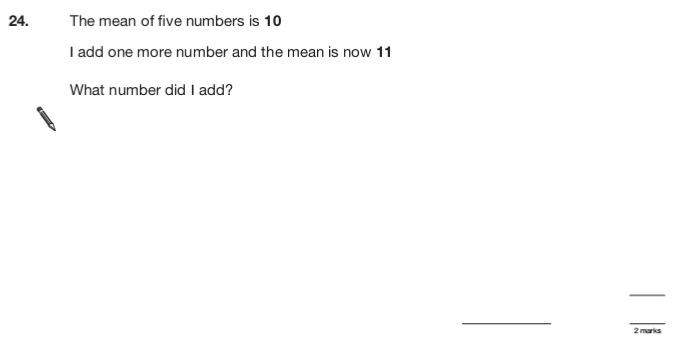 Key Stage 3: 2009 Paper 2 Level 5-719. Key Stage 3: 2009 Paper 1 Level 6-8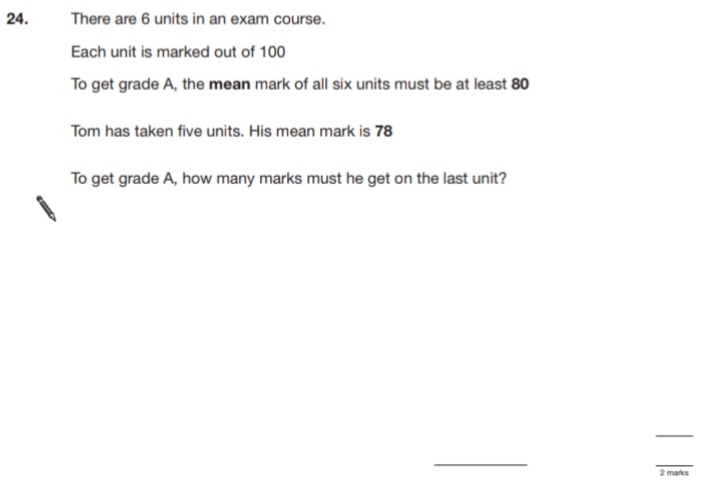 20.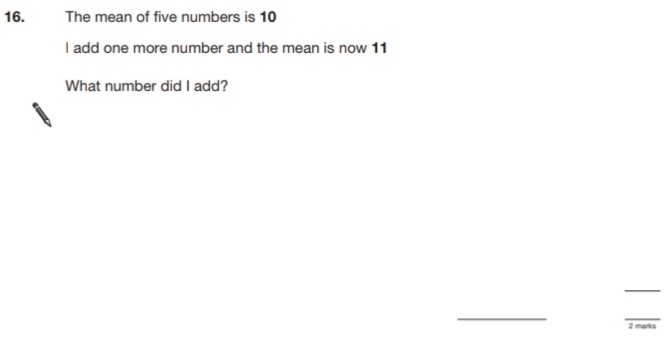 Key Stage 3: 2009 Paper 2 Level 6-821.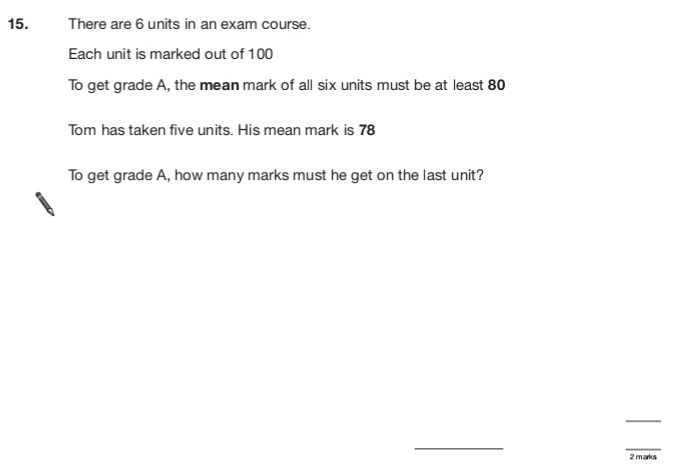 22.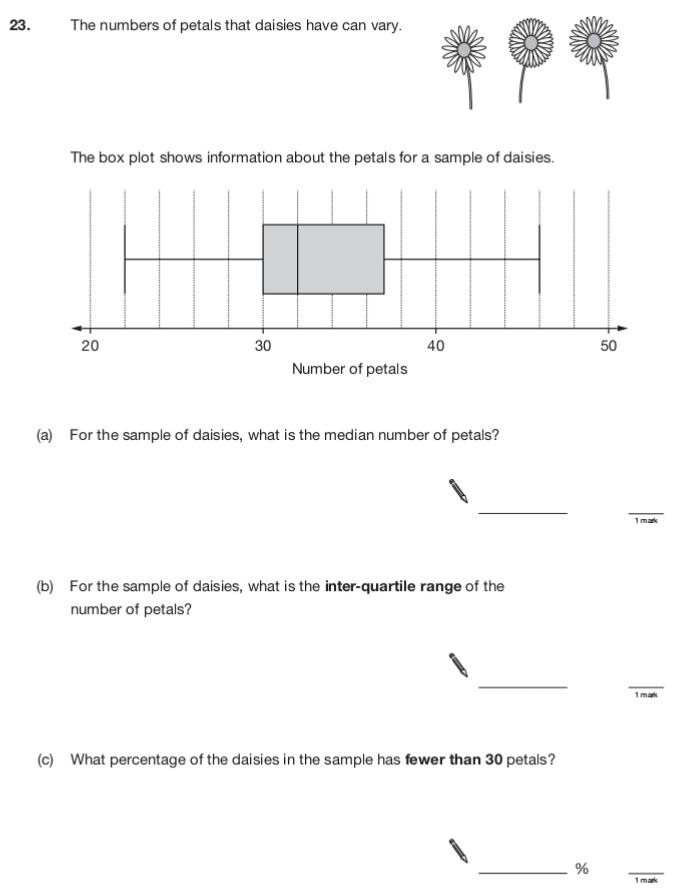 Key Stage 3: 2010 Paper 2 Level 5-723.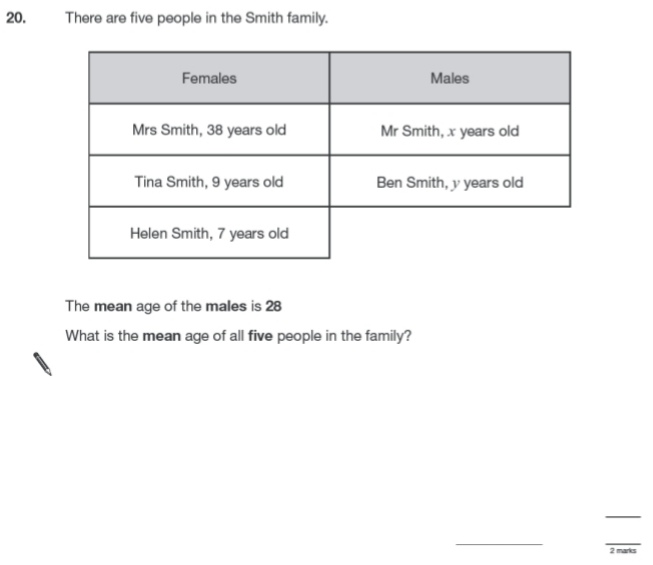 Key Stage 3: 2010 Paper 2 Level 6-824.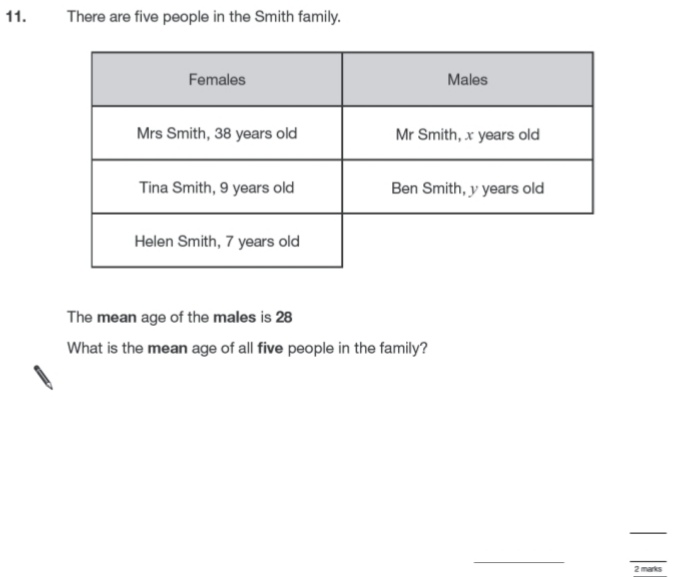 Key Stage 3: 2011 Paper 1 Level 5-725.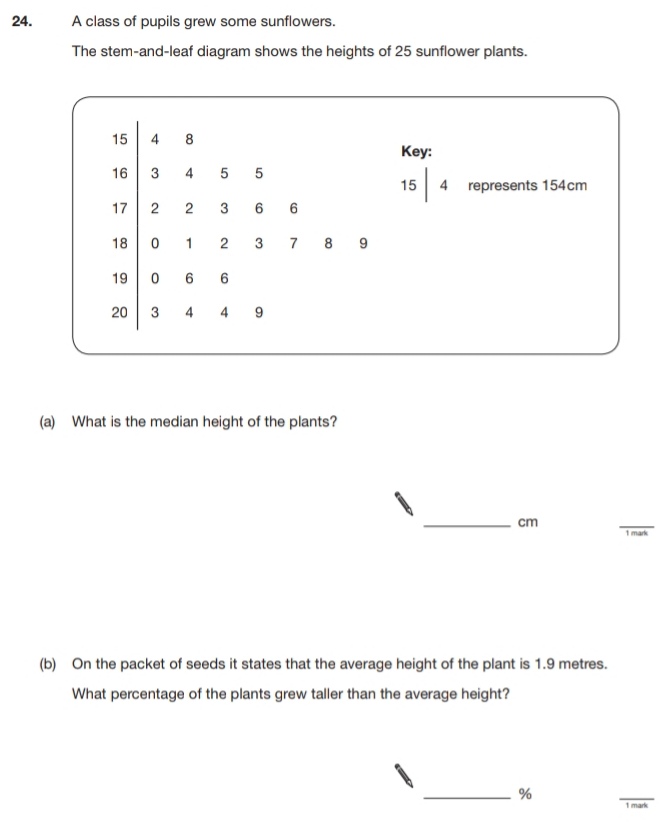 